Terrific Three’s & Four’s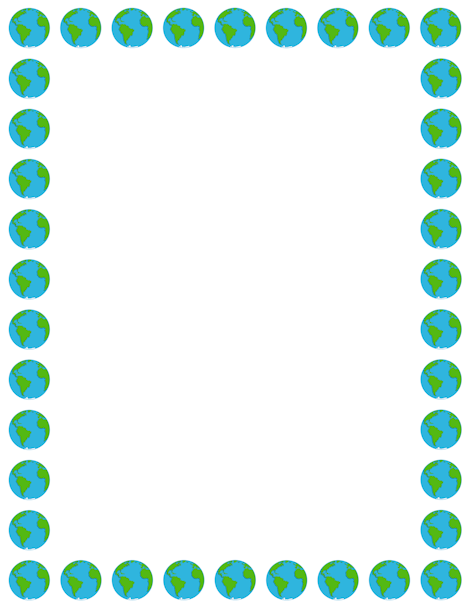 Week of: April 22nd – April 26th 	Lesson: I Can Care for my WorldBible Verse: “Everything God made was very good” (Genesis 1:31)Letter: Zz	Number: 4	Color: White  Shape: StarPurpose: The purpose of this unit is to help children become aware that they can help take care of God’s world.April 22nd- 25th MondayTuesdayWednesdayThursdayFridayArtPainting on newspaperMaking a beautiful world muralMaking a trash bagColoring with chunk crayonsMaking a label collageNaturePlaying with waterLooking at dirtTaking care of plantsRecycling foodUsing a birdseed sand boxBooks & ListeningListening to booksMaking a class bookLooking at Bible picturesLooking at nature magazinesMaking a nature scene bookBlocksBuilding with wood scrapsBuilding with reusable itemsUsing transportation vehiclesMaking cardboard blocksBuilding the letter of the weekMusicUsing homemade instrumentsDancing with friendsDecorating a drumListening to Bible songsMaking shakersPuzzles & ManipulativeWorking puzzlesSorting buttonsMatching leavesDesigning with yarnMatching fabric squaresHome LivingCleaning the centerMaking a class quiltPlaying dress-upPretending to be garbage menMaking vegetable soupWritingColor the letter of the weekColor the number of the weekTracing the letter of the weekTracing the number of the weekTracing/color shape of the weekKindness Curriculum:Earth CareTalk about EarthWhat can we do to help?Plant flowersPick up trashReview what we have learned